           Иллюстра́ция (от лат. illustratio — освещение, наглядное изображение) — рисунок, фотография, гравюра или другое изображение, поясняющее текст.Происхождение слова "иллюстрация" - от позднего среднего английского (в смысле "просветление; духовное или интеллектуальное просветление"): через старый французский от латинского illustratio, от глагола illustrate.[1]Иллюстрации служат передаче эмоциональной атмосферы художественного произведения, визуализации героев повествования, демонстрации объектов, описываемых в книге (ботаническая иллюстрация), отображения пошаговых инструкций в технической документации (техническая иллюстрация).Иллюстрации используют для уточнения сложных понятий или предметов, которые трудно описать с помощью текста, что является причиной большого количества иллюстраций в детских книгах, также могут использоваться в рекламе, поздравительных открытках, плакатах, книгах, графических романах, раскадровках, журналах, газетах.Искусство иллюстрацииИллюстрация находится на границе изобразительного искусства и графического дизайна, так как, используя средства и методы искусства, подчиняется замыслу проекта. Если изначально иллюстрация широко применялась и до сих пор применяется в книжном, журнальном, рекламном деле, то в современном мире, в результате роста интереса к компьютерным играм и комиксам, значение и применение иллюстрации возрастает.Небольшие изображения способны быстро донести до читателя основную идею текста и выступают в роли визуальной метафоры, а для создания иллюстрации зачастую не обязательно владеть академическим рисунком или придерживаться особой техники. Иллюстратор может совмещать рисунок от руки и обработку в графических редакторах, рисовать только от руки или только в графических редакторах, комбинировать разные материалы, (бумагу, пластилин, засушенные растения и другое), создавать иллюстрации при помощи аппликации или оригами                                                                              История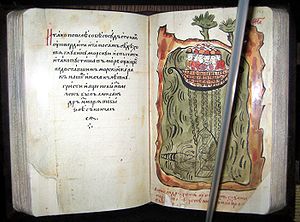 Александрия Сербская. На миниатюре Александр, спускающийся в морские глубиныИллюстрации к текстам используются с глубокой древности. Когда Иоганн Гутенберг изобрёл способ книгопечатания подвижными литерами, он начал добавлять к тексту рисунки, выполнявшиеся с помощью высокой печати посредством деревянных досок. Основным способом воспроизведения иллюстраций в книгах была гравюра, а в XVIII веке ей на смену пришла литография.Развитие печатного дела и появление периодических изданий открыло новые возможности для иллюстраторов. Наряду с оформлением книг, иллюстрации потребовались для газет и журналов, в том числе комического плана — карикатуры. В иллюстраторы переквалифицировались художники, получившие классическое художественное образование. Улучшалось качество рисунка, а издатели журналов обнаружили, что хорошие иллюстрации продаются не хуже хорошего текста.Золотой век иллюстрации начался, когда газеты, массовые журналы и иллюстрированные книги стали доминирующими источниками информации. Совершенствование печатной технологии сняло ограничения на использование цвета и техники, и многие иллюстраторы в это время добились успеха. Некоторые благодаря своей деятельности стали богатыми и знаменитыми, а их рисунки попали в разряд классики мирового искусства. С появлением новых средств информации иллюстрация потеряла свои лидирующие позиции, но остаётся по-прежнему востребованной.